Anmeldung zur LDL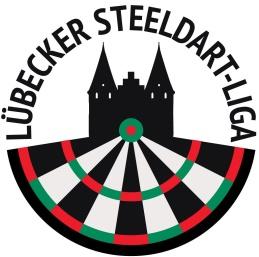 Mannschaftsinformationen:Zu meldende Spieler:innen:Teilnahme an der Pokalrunde:	  Ja		 Nein	 Die Melde- und Startgebühren werden auf der Delegiertenversammlung festgelegt.
Bitte erst anschließend auf das aktuelle LDL-Konto überweisen.
Kontodaten unter www.ldl-steel-dart.de/teams-kontakte
Anmeldung an ldl.leitung@gmail.comMeldende Mannschaft:Heimspieltag:Mannschaftskapitän:inStellvertreter:inSpielortName:Straße:Ort:Telefonnr.:Email-Adresse:#NameVornameSpielername1234567891011121314151617181920, den